SchulversuchspraktikumMarie-Lena GallikowskiSommersemester 2015Klassenstufen 7 & 8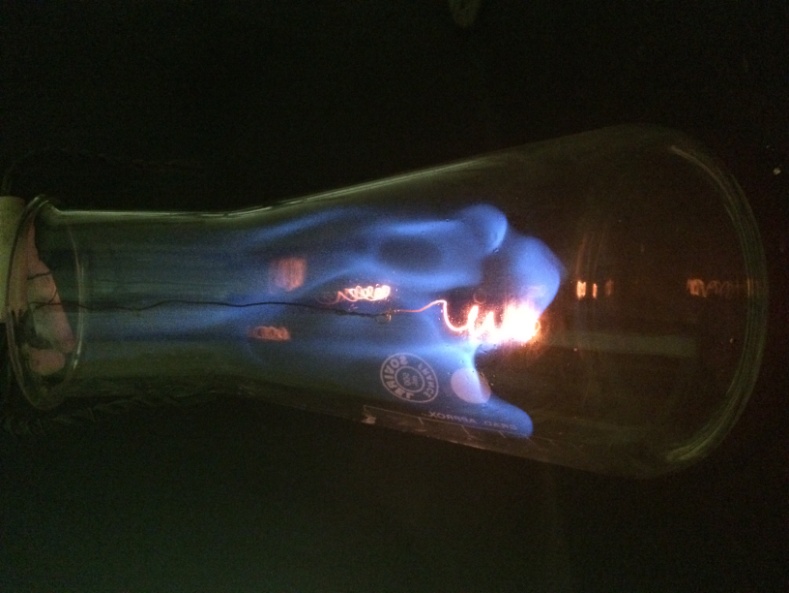 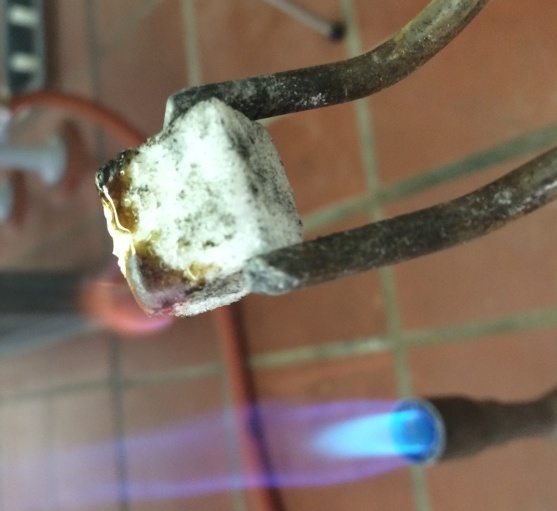 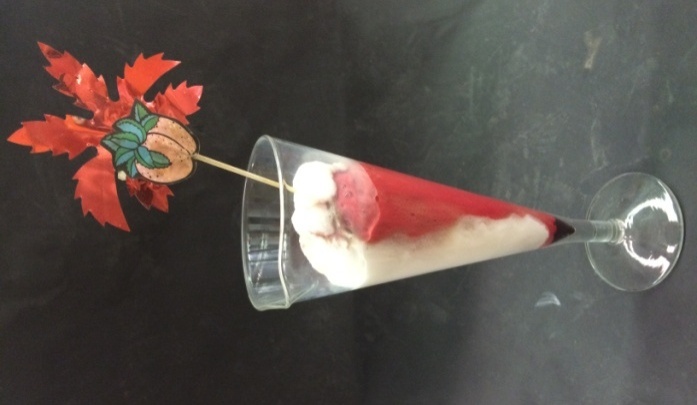 Aktivierungsenergie und Katalysatoren KurzprotokollLehrerversucheV1 – Katalytische Oxidation von Aceton Materialien: 		Platinspirale, Erlenmeyerkolben (500 mL), Bunsenbrenner, Tiegelzange, TondreieckChemikalien:		AcetonDurchführung:    Ein Erlenmeyerkolben wird etwa 5 mm hoch mit Aceton gefüllt. Die Platinspirale wird an einem Tondreieck befestigt und mit Hilfe einer Tiegelzange so lange in der Bunsenbrennerflamme erhitzt, bis der Draht zu Glühen beginnt. Danach wird der Draht so in den Erlenmeyerkolben gehalten, dass das Tondreieck auf der Erlenmeyerkolbenöffnung aufliegt und der Draht sich über dem Aceton befindet.Beobachtung:		Beim Erhitzen in der Bunsenbrennerflamme beginnt der Platindraht zu glühen. Das Glühen hört auf sobald der Draht aus der Flamme genommen wird. Wird der Draht in den Erlenmeyerkolben eingeführt glüht dieser in regelmäßigen Abständen immer wieder auf. Hin und wieder sind bläuliche Flammen zu beobachten.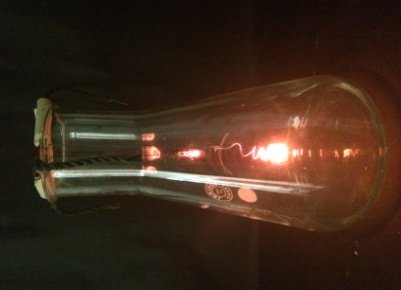 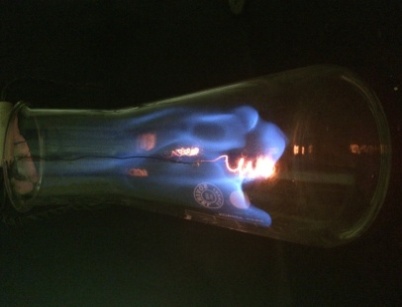 Deutung:            		Das Aceton wird bei vollständiger Verbrennung zu Kohlenstoffdioxid und Wasser oxidiert. Die Oxidation läuft als heterogene Katalyse am Platindraht ab. Durch die frei werdende Energie (Wärme) glüht der Draht immer wieder auf. Wird der Flammpunkt durch das Glühen des Platindrahts von Aceton überschritten, entzündet sich das gasförmige Aceton über der Flüssigphase.                                                                     C3H6O(l) + 4O2(g) 3CO2(g) + 3H2O(l)     				Durch die Verbrennung des Acetons wird der Luftsauerstoff im Erlenmeyerkolben verbraucht, so dass die Flamme nach kurzer Zeit erlischt und nur noch der Platindraht glüht.Entsorgung:	Das verbleibende Aceton und der Platindraht können wiederverwendet  werden.Literatur:	In Anlehnung an H. Schmidkunz, Chemische Freihandversuche – Band 1; Aulis, 2011; S.119.            V2 – ZuckerverbrennungEs werden keinerlei Gefahrstoffe verwendet.Materialien: 	      Tiegelzange, Bunsenbrenner	Chemikalien:	      2 Zuckerwürfel, AscheDurchführung:     Ein Zuckerwürfel wird mit Hilfe einer Tiegelzange in die Flamme des Bunsenbrenners gehalten. Anschließend wird der zweite Zuckerwürfel mit etwas Asche eingerieben und ebenfalls in der Bunsenbrennerflamme erhitzt.Beobachtung:		Der erste Zuckerwürfel schmilzt und karamellisiert. Der zweite Zuckerwürfel fängt an zu brennen.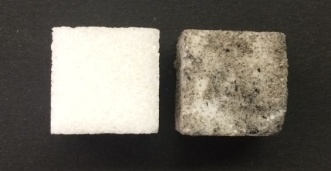 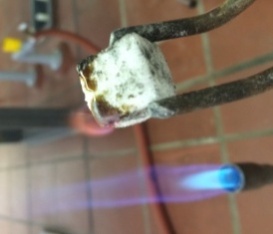 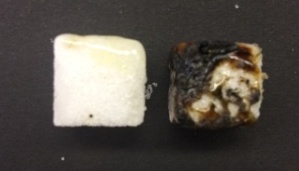 Deutung:            Der präparierte Zuckerwürfel fängt an zu brennen, da die Asche hier als Katalysator wirkt.  Der Zucker wird in einer exothermen Reaktion zu Kohlenstoffdioxid und Wasser umgesetzt.   		                                                                  C12H20O12 (s) + O2 (s)  12 CO2 (g) + 10 H2O (g)Entsorgung:                 Die Zuckerwürfel können über den Hausmüll entsorgt werden.        Literatur:	            R. Blume;  http://www.chemieunterricht.de/dc2/katalyse/vkat-005.htm ;                                          03.01.2005 (zuletzt abgerufen am 04.08.2015 um 09.58 Uhr)                 V3 - VampirdessertMaterialien:			Pipette, Reaktionskelch, HandschuheChemikalien:		Wasserstoffperoxid (30%), SchweineblutDurchführung:		In den Reaktionskelch werden zu 10 mL Blut 8 mL 30%ige Wasserstoffperoxidlösung gegeben.Beobachtung:		Bei Zugabe des Wasserstoffperoxids zum Blut schäumt dieses auf. Die Masse wird teilweise entfärbt.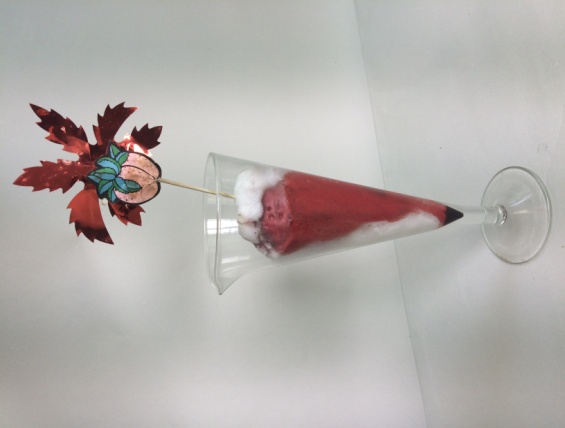 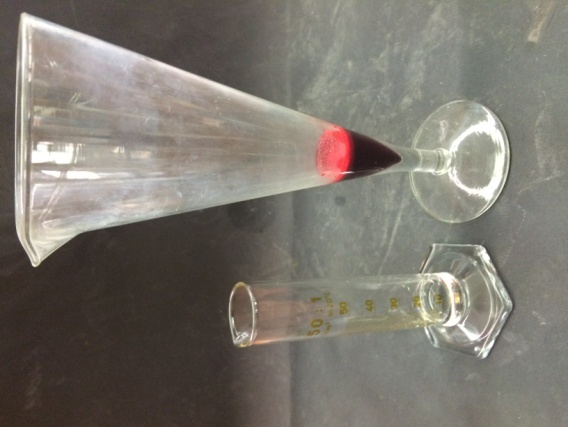 Deutung:                 		Das Schweineblut enthält Enzyme (u.A. Katalase), die das Wasserstoffperoxid sofort in Wasser, elementaren Sauerstoff aber auch sehr reaktive Sauerstoffradikale zersetzen. Die teilweise zu beobachtende Entfärbung des Blutes ist damit zu erklären, dass die Sauerstoffradikale Moleküle wie den roten Blutfarbstoff Hämoglobin zerstören. Den schaumigen Charakter erlangt das Reaktionsprodukt durch das aufsteigende Sauerstoffgas.                                                                               2H2O2(aq)  O2(g) + 2H2O(l)Entsorgung:		Bei abgeschlossener Reaktion kann das Reaktionsprodukt verdünnt über  den Abfluss entsorgt werden.Literatur:	           Roesky, H. W. (1994). Chemische Kabinettstücke - Spektakuläre                                         Experimente und geistreiche Zitate. Weinheim, VCH Verlagsgesellschaft                                         mbH: 83-86.Schülerexperiment V4 – Katalytische Zersetzung von Wasserstoffperoxid durch Braunstein ACHTUNG:          Wasserstoffperoxid darf nicht mit der Haut in Berührung kommen. Es sollten Handschuhe getragen werden!Materialien: 	      Reagenzglasständer, zwei Reagenzgläser, Holzspan, Spatel, Einmalhandschuhe, Tropfpipette		Chemikalien:		Wasserstoffperoxid (w = 5%), Mangandioxid (Braunstein)Durchführung: 			Die beiden Reagenzgläser werden mit Hilfe einer Tropfpipette circa 2-3 cm hoch mit 5%iger Wasserstoffperoxidlösung gefüllt. In eines der beiden Reagenzgläser wird eine Spatelspitze Mangandioxid hinzu gegeben. Die Glimmspanprobe wird durchgeführt.Beobachtung:		Bei Zugabe des Mangandioxids kommt es zu einer Gasentwicklung. Der Glimmspan glüht auf. Das Reagenzglas wird warm. Beim Reagenzglas, welches nur die Wasserstoffperoxidlösung beinhaltet, sind kleine Bläschen am Reagenzglasrand zu erkennen. Der Glimmspan glüht nicht auf.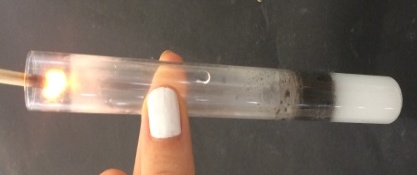 Deutung:		Wasserstoffperoxid zerfällt bei Raumtemperatur nur sehr langsam zu Sauerstoff und Wasser (Reagenzglas 1). Die exotherme Zerfallsreaktion wird durch das Mangandioxid katalysiert (Reagenzglas 2). Es kann lediglich im zweiten Reagenzglas der freigesetzte Sauerstoff nachgewiesen werden, da bei der nicht katalysierten Reaktion (Reagenzglas 1) zu wenig Sauerstoff entsteht.                                                                                   2H2O2(aq)  O2(g) + 2H2O(l)Entsorgung:		Das Reaktionsprodukt wird im Schwermetallsammelbehälter entsorgt.Literatur:                  	H. Schmidkunz, Chemische Freihandversuche – Band 1, Aulis, 2011, S. 116.GefahrenstoffeGefahrenstoffeGefahrenstoffeGefahrenstoffeGefahrenstoffeGefahrenstoffeGefahrenstoffeGefahrenstoffeGefahrenstoffeAcetonAcetonAcetonH: 225, 319, 336H: 225, 319, 336H: 225, 319, 336P: 210, 233, 305+351+338P: 210, 233, 305+351+338P: 210, 233, 305+351+338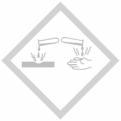 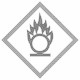 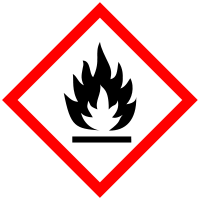 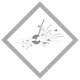 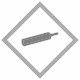 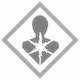 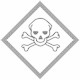 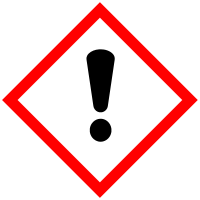 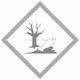 GefahrenstoffeGefahrenstoffeGefahrenstoffeGefahrenstoffeGefahrenstoffeGefahrenstoffeGefahrenstoffeGefahrenstoffeGefahrenstoffeWasserstoffperoxid (30%)Wasserstoffperoxid (30%)Wasserstoffperoxid (30%)H: 302, 318H: 302, 318H: 302, 318P: 280, 305+351+338, 313P: 280, 305+351+338, 313P: 280, 305+351+338, 313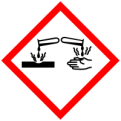 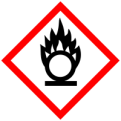 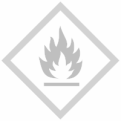 GefahrenstoffeGefahrenstoffeGefahrenstoffeGefahrenstoffeGefahrenstoffeGefahrenstoffeGefahrenstoffeGefahrenstoffeGefahrenstoffeWasserstoffperoxid (w = 5%)Wasserstoffperoxid (w = 5%)Wasserstoffperoxid (w = 5%)H: 302, 318H: 302, 318H: 302, 318P: 280, 305+351+338, 313P: 280, 305+351+338, 313P: 280, 305+351+338, 313MangandioxidMangandioxidMangandioxidH: 272, 302+332H: 272, 302+332H: 272, 302+332P: 221P: 221P: 221